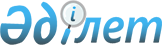 "Асыл тұқымды мал шаруашылығын дамытуды және мал шаруашылығының өнімділігін және өнім сапасын арттыруды субсидиялау бағыттары бойынша 2015 жылға арналған субсидиялар көлемдерін бекіту туралы" Солтүстік Қазақстан облысы әкімдігінің 2015 жылғы 10 шілдедегі № 238 қаулысына өзгеріс енгізу туралыСолтүстік Қазақстан облысы әкімдігінің 2015 жылғы 4 қарашадағы № 433 қаулысы. Солтүстік Қазақстан облысының Әділет департаментінде 2015 жылғы 6 қарашада N 3445 болып тіркелді       "Нормативтік құқықтық актілер туралы" Қазақстан Республикасының 1998 жылғы 24 наурыздағы Заңының 21-бабына сәйкес Солтүстік Қазақстан облысының әкімдігі ҚАУЛЫ ЕТЕДІ:

      1. "Асыл тұқымды мал шаруашылығын дамытуды және мал шаруашылығының өнімділігін және өнім сапасын арттыруды субсидиялау бағыттары бойынша 2015 жылға арналған субсидиялар көлемдерін бекіту туралы" Солтүстік Қазақстан облысы әкімдігінің 2015 жылғы 10 шілдедегі № 238 қаулысына (2015 жылғы 04 тамыз "Солтүстік Қазақстан" газетінде жарияланған, Нормативтік құқықтық актілерді мемлекеттік тіркеу тізілімінде № 3310 болып тіркелген) мынадай өзгеріс енгізілсін:

      көрсетілген қаулының қосымшасы осы қаулының қосымшасына сәйкес жаңа редакцияда жазылсын.

      2. Осы қаулының орындалуын бақылау облыс әкімінің жетекшілік ететін орынбасарына жүктелсін.

      3. Осы қаулы алғашқы ресми жарияланған күнінен кейін күнтізбелік он күн өткен соң қолданысқа енгізіледі.

 Асыл тұқымды мал шаруашылығын дамытуды және мал шаруашылығының өнімділігін және өнім сапасын арттыруды субсидиялау бағыттары бойынша 2015 жылға арналған субсидиялар көлемдері      

      *- 2015 жылғы 25 тамыздан бастап өндірілген тағамдық жұмыртқаға қолданатын норматив.


					© 2012. Қазақстан Республикасы Әділет министрлігінің «Қазақстан Республикасының Заңнама және құқықтық ақпарат институты» ШЖҚ РМК
				
      Солтүстік Қазақстан облысының 

       Әкімі

Е. Сұлтанов
Облыс әкімдігінің 2015 жылғы 04 қараша № 433 қаулысына қосымшаОблыс әкімдігінің 2015 жылғы 10 шілдедегі № 238 қаулысына қосымша№

Субсидиялау бағыты

Өлшем бірлігі

1 бірлікке арналған субсидиялар нормативтері, теңге

Субсидия ланатын көлем

Субсидиялар көлемі, мың теңге

Мал шаруашылығы

Мал шаруашылығы

Мал шаруашылығы

Мал шаруашылығы

Мал шаруашылығы

Мал шаруашылығы

1

Жеке қосалқы шаруашылықтарда ірі қара малдың аналық басын қолдан ұрықтандыруды ұйымдастыру

бас

3200

15000

48000,0

Етті бағыттағы мал шаруашылығы

Етті бағыттағы мал шаруашылығы

Етті бағыттағы мал шаруашылығы

Етті бағыттағы мал шаруашылығы

Етті бағыттағы мал шаруашылығы

Етті бағыттағы мал шаруашылығы

1.

Селекциялық және асыл тұқымдық жұмыс жүргізу

Селекциялық және асыл тұқымдық жұмыс жүргізу

Селекциялық және асыл тұқымдық жұмыс жүргізу

Селекциялық және асыл тұқымдық жұмыс жүргізу

Селекциялық және асыл тұқымдық жұмыс жүргізу

1)

тұқымдық түрлендірумен қамтылған ірі қара малдың аналық басы

бас

18000

21500

387000,0

2)

тұқымдық түрлендірумен қамтылған ірі қара малдың аналық басы Қазақстан Республикасы Ұлттық қорының қаражаты есебінен

бас

18000

3465

62361,2

3)

асыл тұқымды ірі қара малдың аналық басы

бас

20000

15300

306000,0

4)

жалпы табындарда етті бағыттағы тұқымдық бұқаларды күтіп-бағу

бас

104000

450

46800,0

2.

Асыл тұқымды және селекциялық ірі қара малды сатып алу

Асыл тұқымды және селекциялық ірі қара малды сатып алу

Асыл тұқымды және селекциялық ірі қара малды сатып алу

Асыл тұқымды және селекциялық ірі қара малды сатып алу

Асыл тұқымды және селекциялық ірі қара малды сатып алу

1)

отандық асыл тұқымды ірі қара мал

бас

154000

2400

369600,0

2)

импортталған селекциялық және асыл тұқымды ірі қара мал

бас

118000

1126

132868,0

3. 

Сиыр еті өндірісінің құнын арзандату:

Сиыр еті өндірісінің құнын арзандату:

Сиыр еті өндірісінің құнын арзандату:

Сиыр еті өндірісінің құнын арзандату:

Сиыр еті өндірісінің құнын арзандату:

1)

1-деңгей

тонна

300000

110

33000,0

2)

2-деңгей

тонна

170000

100

17000,0

3)

3-деңгей

тонна

100000

280

28000,0

4.

Бұқашықтарды бірінші өндіріс деңгейіндегі бордақылау алаңдарына өткізу

бас

24000

500

12000,0

5.

Ірі, шырынды және құрама жемшөп пен жемшөптік қоспаларды дайындау және сатып алу жөніндегі шығындарды арзандату

бас

100000

7140

714000,0

1)

Қазақстан Республикасы Ұлттық қорының қаражаты есебінен жемшөп құнын арзандату

тонна

7500

490,7

3680,0

Сүтті бағыттағы мал шаруашылығы

Сүтті бағыттағы мал шаруашылығы

Сүтті бағыттағы мал шаруашылығы

Сүтті бағыттағы мал шаруашылығы

Сүтті бағыттағы мал шаруашылығы

Сүтті бағыттағы мал шаруашылығы

1. 

Селекциялық және асыл тұқымдық жұмыс жүргізу

 

Селекциялық және асыл тұқымдық жұмыс жүргізу

 

Селекциялық және асыл тұқымдық жұмыс жүргізу

 

Селекциялық және асыл тұқымдық жұмыс жүргізу

 

Селекциялық және асыл тұқымдық жұмыс жүргізу

 

1)

асыл тұқымды ірі қара малдың аналық басы 

бас

20000

12000

240000,0

2)

жалпы табындарда сүтті және қос бағыттағы тұқымдық бұқаларды күтіп-бағу

 

бас

104000

20

2080,0

2.

Асыл тұқымды ірі қара мал сатып алу

Асыл тұқымды ірі қара мал сатып алу

Асыл тұқымды ірі қара мал сатып алу

Асыл тұқымды ірі қара мал сатып алу

Асыл тұқымды ірі қара мал сатып алу

1)

отандық асыл тұқымды ірі қара мал

бас

154000

360

55440,0

2)

импортталған асыл тұқымды ірі қара мал 

бас

118000

300

35400,0

3.

Сүт өндірісінің құнын арзандату:

Сүт өндірісінің құнын арзандату:

Сүт өндірісінің құнын арзандату:

Сүт өндірісінің құнын арзандату:

Сүт өндірісінің құнын арзандату:

1)

1-деңгей

тонна

25000

21000

525000,0

2)

2-деңгей

тонна

15000

6000

90000,0

3)

3-деңгей

тонна

10000

6500

65000,0

4. 

Ірі, шырынды және құрама жемшөп пен жемшөптік қоспаларды дайындау және сатып алу жөніндегі шығындарды арзандату

бас

100000

11860

1186000,0

1)

Қазақстан Республикасы Ұлттық қорының қаражаты есебінен сүтті-тауарлы фермалар үшін ірі, шырынды және құрама жемшөп пен жемшөптік қоспаларды дайындау және сатып алу жөніндегі шығындарды арзандату

бас

20000

4280

85600,0

Етті бағыттағы құс шаруашылығы

Етті бағыттағы құс шаруашылығы

Етті бағыттағы құс шаруашылығы

Етті бағыттағы құс шаруашылығы

Етті бағыттағы құс шаруашылығы

Етті бағыттағы құс шаруашылығы

1.

Отандық және шетелдік асыл тұқымды репродукторлардан ата-енелік нысандағы етті бағыттағы асыл тұқымды тәуліктік балапан сатып алу

бас

300

10000

3000,0

2.

Отандық және шетелдік асыл тұқымды репродукторлардан ата-енелік нысандағы етті бағыттағы асыл тұқымды инкубациялық жұмыртқа сатып алу

дана

100

110000

11000,0

3.

Құс еті өндірісінің құнын арзандату:

Құс еті өндірісінің құнын арзандату:

Құс еті өндірісінің құнын арзандату:

Құс еті өндірісінің құнын арзандату:

Құс еті өндірісінің құнын арзандату:

1)

3-деңгей

тонна

50000

1819,1

90955,0

4.

Қазақстан Республикасы Ұлттық қорының қаражаты есебінен жемшөп құнын арзандату

тонна

7500

777

5827,5

Жұмыртқа бағытындағы құс шаруашылығы

Жұмыртқа бағытындағы құс шаруашылығы

Жұмыртқа бағытындағы құс шаруашылығы

Жұмыртқа бағытындағы құс шаруашылығы

Жұмыртқа бағытындағы құс шаруашылығы

Жұмыртқа бағытындағы құс шаруашылығы

1.

Тағамдық жұмыртқа өндірісінің құнын арзандату:

Тағамдық жұмыртқа өндірісінің құнын арзандату:

Тағамдық жұмыртқа өндірісінің құнын арзандату:

Тағамдық жұмыртқа өндірісінің құнын арзандату:

Тағамдық жұмыртқа өндірісінің құнын арзандату:

1)

1-деңгей

дана

3

122100

366300,0

1)

1-деңгей*

дана

4,5

39199,5

176397,5

2) 

1-деңгей Қазақстан Республикасы Ұлттық қорының қаражаты есебінен 

дана

3

2424,3

7273,0

3)

2-деңгей

дана

2,6

135000

351000,0

3)

2-деңгей*

дана

3,9

42500

165750,0

4)

3-деңгей

дана

2

5006,4

10012,9

2.

Қазақстан Республикасы Ұлттық қорының қаражаты есебінен жемшөп құнын арзандату

тонна

7500

13049

97866

Шошқа шаруашылығы

Шошқа шаруашылығы

Шошқа шаруашылығы

Шошқа шаруашылығы

Шошқа шаруашылығы

Шошқа шаруашылығы

1.

Шошқа еті өндірісінің құнын арзандату

тонна

98000

10,1

981,4

2.

Қазақстан Республикасы Ұлттық қорының қаражаты есебінен жемшөп құнын арзандату

тонна

7500

185,64

1392,3

Қой шаруашылығы

Қой шаруашылығы

Қой шаруашылығы

Қой шаруашылығы

Қой шаруашылығы

Қой шаруашылығы

1. 

Селекциялық және асыл тұқымдық жұмыс жүргізу

Селекциялық және асыл тұқымдық жұмыс жүргізу

Селекциялық және асыл тұқымдық жұмыс жүргізу

Селекциялық және асыл тұқымдық жұмыс жүргізу

Селекциялық және асыл тұқымдық жұмыс жүргізу

1)

тұқымдық түрлендірумен қамтылған қойлардың аналық басы

бас

1500

5000

7500,0

2)

асыл тұқымдық зауыттар мен шаруашылықтардағы асыл тұқымды қойлардың аналық басы 

голов

1500

1400

2100,0

2.

Асыл тұқымды еркек тоқтылар мен тұсақтарды сатып алу

голов

8000

800

6400,0

Жылқы шаруашылығы

Жылқы шаруашылығы

Жылқы шаруашылығы

Жылқы шаруашылығы

Жылқы шаруашылығы

Жылқы шаруашылығы

1.

Асыл тұқымды жылқыларды сатып алу

бас

40000

340

13600,0

2.

Жылқы еті өндірісінің құнын арзандату

тонна

92000

30

2760,0

3.

Қымыз өндірісінің құнын арзандату

тонна

60000

38

2280,0

Облыс бойынша жиыны

5767224,8

